ПРИКАЗг. БрянскВ целях исполнения распоряжения Правительства Российской Федерации от 1 декабря 2018 года № 2660-р об утверждении плана основных мероприятий по подготовке и проведению празднования 75-й годовщины Победы в Великой Отечественной войне 1941 – 1945 годов, распоряжения Правительства Брянской области от 17 февраля 2020 года № 21-рп                         «Об утверждении плана основных мероприятий по подготовке и проведению празднования 75-й годовщины Победы в Великой Отечественной войне               1941 – 1945 годов»ПРИКАЗЫВАЮ:Утвердить план основных мероприятий по подготовке                                и проведению празднования в Брянской области 75-й годовщины Победы                   в Великой Отечественной войне 1941 – 1945 годов (далее – план)                                 в управлении ветеринарии Брянской области.Подведомственным управлению ветеринарии Брянской области государственным бюджетным учреждениям Брянской области принять участие в подготовке и проведении празднования в Брянской области                   75-й годовщины Победы в Великой Отечественной войне 1941 – 1945 годов.С настоящим приказом ознакомить заинтересованных лиц                           под роспись.Контроль за исполнением настоящего приказа возложить                            на начальника отдела организационно-правового обеспечения и кадровой работы управления ветеринарии Брянской области Болховитину В.А.Врио начальника управления	               подпись                        А.А. ЕмельяненкоУПРАВЛЕНИЕ ВЕТЕРИНАРИИ    БРЯНСКОЙ ОБЛАСТИ20.02.2020№53Об утверждении плана основных мероприятий по подготовке                                 и проведению празднования в Брянской области 75-й годовщины Победы в Великой Отечественной войне                     1941 – 1945 годов в управлении ветеринарии Брянской области 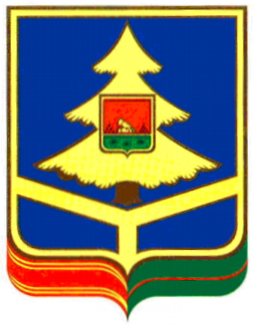 